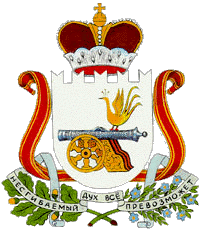 СОВЕТ ДЕПУТАТОВ СТУДЕНЕЦКОГО СЕЛЬСКОГО ПОСЕЛЕНИЯШУМЯЧСКОГО РАЙОНА СМОЛЕНСКОЙ ОБЛАСТИРЕШЕНИЕОт   27 марта  2015г.                                                                                     №6Руководствуясь   ст. 15 Федерального  закона от 6 октября  2003 года № 131-ФЗ «Об общих принципах организации местного самоуправления в Российской Федерации», Уставом Студенецкого  сельского поселения Шумячского района Смоленской области Совет депутатов  Студенецкого сельского поселения Шумячского района Смоленской области         РЕШИЛ:          1. Передать осуществление части полномочий по решению вопросов местного значения  Администрации муниципального  образования «Шумячский район» Смоленской области, согласно прилагаемому Соглашению о передаче осуществления части полномочий органов местного самоуправления поселения органам местного самоуправления  муниципального района ( приложение №1).         2. Рекомендовать Главе Администрации Студенецкого сельского поселения Шумячского района Смоленской области – И.В. Кулешовой. заключить Соглашение о передаче осуществления части полномочий органов местного самоуправления поселения органам местного самоуправления муниципального района с Администрацией муниципального образования  «Шумячский  район»  Смоленской области.         3. Настоящее решение подлежит  опубликованию в печатном средстве  массовой информации  «Информационный вестник  Студенецкого сельского поселения».24. Настоящее решение вступает в силу со дня его принятия и распространяет свое действие на правоотношения, возникшие с 01.01.2015 года. Глава  муниципального образования Студенецкого сельского поселения  Шумячского района  Смоленской области                                                Н.М. Панова3СОГЛАШЕНИЕо передаче осуществления части полномочий органов местного  самоуправления поселения органам местного  самоуправления муниципального районап.Шумячи                                                                               «___» _________       2015 годаАдминистрация муниципального образования «Шумячский район» Смоленской области, именуемый в дальнейшем Администрация района, в лице Главы Администрации муниципального образования «Шумячский район» Смоленской области Голушкова Александра Васильевича, действующего на основании Устава муниципального образования «Шумячский район» Смоленской области, с одной стороны, и Администрация Студенецкого сельского поселения Шумячского района Смоленской области, именуемая в дальнейшем Администрация поселения, в лице Главы Администрации Студенецкого сельского поселения Шумячского района Смоленской области Кулешовой Инны Витальевны, действующего на основании Устава Студенецкого сельского поселения Шумячского района Смоленской области, с другой стороны, вместе именуемые «Стороны», заключили настоящее соглашение о нижеследующем:1.Общие положения1.1. Администрация поселения передает, а Администрация района принимает и осуществляет полномочия, перечисленные в пункте 2.1 настоящего Соглашения.1.2. Передача полномочий производится в интересах социально-экономического развития поселения и с учетом возможности эффективного их осуществления органами местного самоуправления муниципального  района.1.3. Для осуществления полномочий Администрация поселения из бюджета поселения предоставляет бюджету Администрации района субвенцию, определяемую в соответствии с пунктом 3.1 настоящего Соглашения.1.4. Полномочия считаются переданными со дня подписания Соглашения.2. Перечень полномочий, подлежащих передаче2.1. Администрация поселения передает Администрации района осуществление части полномочий по решению следующих вопросов местного значения:42.1.1. . Разработка материалов для утверждения подготовленной на основе генеральных планов сельского поселения документации по планировке территории.2.1.2. Выдача разрешений на строительство.2.1.3. Выдача разрешений на ввод объектов в эксплуатацию.2.1.4. Разработка материалов для утверждения местных нормативов градостроительного проектирования поселений.2.1.5. Резервирование и изъятие, в том числе путем выкупа, земельных участков в границах поселения для муниципальных нужд.2.1.6. Осуществление в случаях, предусмотренных Градостроительным кодексом Российской Федерации, осмотров зданий, сооружений и выдача рекомендаций об устранении выявленных в ходе таких осмотров нарушений.2.1.7. Осуществление муниципального жилищного контроля.2.2. Для решения указанных в п.2.1 настоящего Соглашения вопросов местного значения передаются следующие полномочия:2.2.1. Участие в сборе исходных данных и разработке Генерального плана поселения.2.2.2. Участие в разработке Правил землепользования и застройки поселений.2.2.3. Участие в разработке и согласовании территориальных зон.2.2.4. Участие в разработке и согласование градостроительных паспортов.2.2.5. Участие в разработке и согласование актов выбора земельных участков.2.2.6. Согласование проектов.2.2.7. Проверка наличия и правильности оформления документов, подготовленных застройщиком в соответствии со ст. 51 градостроительного кодекса РФ, для выдачи разрешения на строительство. Заполнение утвержденной Постановлением Правительства РФ от 24.11.2005 г. № 698 Формы разрешения на  строительство.2.2.8. Проверка наличия и правильности оформления документов, подготовленных застройщиком в соответствии со ст. 55 Градостроительного кодекса РФ, для выдачи разрешения на ввод объекта в эксплуатацию. Заполнение утвержденной Постановлением Правительства РФ от 24.11.2005 г. № 698 Формы на ввод объекта в эксплуатацию.2.2.9. Проверка соответствия строящегося объекта проектной документации, требованиям разрешения на строительство и градостроительного плана земельного участка.2.2.10. Предоставление отчетности по введенным в эксплуатацию объектам в органы статистики.2.2.11. Резервирование и изъятие, в том числе путем выкупа, земельных участков в границах сельского поселения для муниципальных нужд.2.2.12. Осуществление в случаях, предусмотренных Градостроительным кодексом Российской Федерации, осмотров зданий, сооружений и выдача рекомендаций об устранении выявленных в ходе таких осмотров нарушений.2.2.13. Осуществление муниципального жилищного контроля.3. Субвенция, перечисляемая на осуществление передаваемых полномочий53.1. В обеспечение выполнения переданных полномочий, перечисленных в п. 2.2 настоящего соглашения Администрация поселения передает в виде субвенций Администрации района финансовые средства в размере _____ рублей единовременно.3.2. Сроки передачи субвенций  - до 1 декабря текущего года.4. Права и обязанности сторон4.1. Администрация поселения:4.1.1.Перечисляет Администрации района финансовые средства в виде субвенций, предназначенные для исполнения переданных по настоящему Соглашению полномочий, в размере и порядке, установленных п. 3 настоящего Соглашения.4.1.2.Запрашивает в установленном порядке от Администрации района необходимую информацию, материалы и документы, связанные с осуществлением переданных полномочий.4.1.3. Оказывает консультативную и методическую помощь Администрации района по вопросам осуществления переданных полномочий.4.2. Администрация района:4.2.1. Осуществляет переданные ей Администрацией поселения полномочия в соответствии с пунктом 2.2 настоящего соглашения и действующим законодательством.4.2.2.Получает от Администрации поселения нормативные правовые акты и другие документы, необходимые для осуществления возложенных настоящим Соглашением полномочий.4.3.В случае невозможности надлежащего исполнения переданных полномочий Администрация района сообщает об этом в письменной форме Администрации поселения. Администрация поселения рассматривает такое сообщение в течение 15 дней с момента его поступления.5.Контроль за осуществлением полномочий, ответственность сторон Соглашения5.1.При обнаружении фактов ненадлежащего осуществления (или неосуществления) Администрацией района переданных ей полномочий и  (или) при нарушении условий, предусмотренных пунктом 4.2 настоящего Соглашения, Администрация поселения назначает комиссию для составления соответствующего протокола. Администрация района должна быть письменно уведомлена об этом не позднее, чем за 3 дня до начала работы соответствующей комиссии и имеет право направить своих представителей для участия в работе комиссии.5.2. Установление факта ненадлежащего осуществления (или) неосуществления Администрацией района переданных ей полномочий является основанием для одностороннего расторжения данного Соглашения.5.3. Администрация района несет ответственность за осуществление переданных ей полномочий.5.6. Администрация района не несет ответственности:6- по обязательствам Администрации поселения, главных распорядителей, распорядителей, получателей средств местного бюджета, администраторов источников финансирования дефицита бюджета; - за обеспечение исполнения платежных документов главных распорядителей, распорядителей, получателей средств местного бюджета, администраторов источников финансирования дефицита бюджета и исполнительных документов в случае недостаточности средств на лицевом счете Администрации поселения для проведения кассовых выплат.6. Срок осуществления полномочий и основания прекращения6.1. Настоящее соглашение действует с   «__»_______ 20__ года до «__» ______ 20__ года.6.2. Настоящее Соглашение ежегодно пролонгируется на следующий год, если одна из сторон до «__» _______ текущего года не заявит письменно о его расторжении.6.3. Осуществление полномочий может быть прекращено досрочно по инициативе одной из сторон Соглашения, в случае если их осуществление становится невозможным, либо при сложившихся  условиях эти полномочия могут быть наиболее эффективно осуществлены Администрацией поселения самостоятельно, при условии уведомления второй стороны не менее чем за 1 календарный месяц.7. Заключительные положения7.1. Настоящее Соглашение составлено в двух экземплярах – по одному для каждой  из сторон.7.2. Изменения и дополнения к настоящему Соглашению должны совершаться в письменном виде за подписью всех заинтересованных сторон.7.3. Все споры и разногласия, возникающие из данного Соглашения, подлежат разрешению в порядке, установленном действующим законодательством. 8. Реквизиты сторонСОГЛАШЕНИЕо передаче осуществления части полномочий органов местного  самоуправления поселения органам местного  самоуправления муниципального районап.Шумячи                                                                               «___» _________       2015 годаАдминистрация муниципального образования «Шумячский район» Смоленской области, именуемый в дальнейшем Администрация района, в лице Главы Администрации муниципального образования «Шумячский район» Смоленской области Голушкова Александра Васильевича, действующего на основании Устава муниципального образования «Шумячский район» Смоленской области, с одной стороны, и Администрация Студенецкого сельского поселения Шумячского района Смоленской области, именуемая в дальнейшем Администрация поселения, в лице Главы Администрации Студенецкого сельского поселения Шумячского района Смоленской области Кулешовой Инны Витальевны, действующего на основании Устава Студенецкого сельского поселения Шумячского района Смоленской области, с другой стороны, вместе именуемые «Стороны», заключили настоящее соглашение о нижеследующем:1.Общие положения1.1. Администрация поселения передает, а Администрация района принимает и осуществляет полномочия, перечисленные в пункте 2.1 настоящего Соглашения.1.2. Передача полномочий производится в интересах социально-экономического развития поселения и с учетом возможности эффективного их осуществления органами местного самоуправления муниципального  района.1.3. Для осуществления полномочий Администрация поселения из бюджета поселения предоставляет бюджету Администрации района субвенцию, определяемую в соответствии с пунктом 3.1 настоящего Соглашения.1.4. Полномочия считаются переданными со дня подписания Соглашения.2. Перечень полномочий, подлежащих передаче2.1. Администрация поселения передает Администрации района осуществление части полномочий по решению следующих вопросов местного значения:2.1.1. . Разработка материалов для утверждения подготовленной на основе генеральных планов сельского поселения документации по планировке территории.2.1.2. Выдача разрешений на строительство.2.1.3. Выдача разрешений на ввод объектов в эксплуатацию.2.1.4. Разработка материалов для утверждения местных нормативов градостроительного проектирования поселений.2.1.5. Резервирование и изъятие, в том числе путем выкупа, земельных участков в границах поселения для муниципальных нужд.2.1.6. Осуществление в случаях, предусмотренных Градостроительным кодексом Российской Федерации, осмотров зданий, сооружений и выдача рекомендаций об устранении выявленных в ходе таких осмотров нарушений.2.1.7. Осуществление муниципального жилищного контроля.2.2. Для решения указанных в п.2.1 настоящего Соглашения вопросов местного значения передаются следующие полномочия:2.2.1. Участие в сборе исходных данных и разработке Генерального плана поселения.2.2.2. Участие в разработке Правил землепользования и застройки поселений.2.2.3. Участие в разработке и согласовании территориальных зон.2.2.4. Участие в разработке и согласование градостроительных паспортов.2.2.5. Участие в разработке и согласование актов выбора земельных участков.2.2.6. Согласование проектов.2.2.7. Проверка наличия и правильности оформления документов, подготовленных застройщиком в соответствии со ст. 51 градостроительного кодекса РФ, для выдачи разрешения на строительство. Заполнение утвержденной Постановлением Правительства РФ от 24.11.2005 г. № 698 Формы разрешения на  строительство.2.2.8. Проверка наличия и правильности оформления документов, подготовленных застройщиком в соответствии со ст. 55 Градостроительного кодекса РФ, для выдачи разрешения на ввод объекта в эксплуатацию. Заполнение утвержденной Постановлением Правительства РФ от 24.11.2005 г. № 698 Формы на ввод объекта в эксплуатацию.2.2.9. Проверка соответствия строящегося объекта проектной документации, требованиям разрешения на строительство и градостроительного плана земельного участка.2.2.10. Предоставление отчетности по введенным в эксплуатацию объектам в органы статистики.2.2.11. Резервирование и изъятие, в том числе путем выкупа, земельных участков в границах сельского поселения для муниципальных нужд.2.2.12. Осуществление в случаях, предусмотренных Градостроительным кодексом Российской Федерации, осмотров зданий, сооружений и выдача рекомендаций об устранении выявленных в ходе таких осмотров нарушений.2.2.13. Осуществление муниципального жилищного контроля.3. Субвенция, перечисляемая на осуществление передаваемых полномочий3.1. В обеспечение выполнения переданных полномочий, перечисленных в п. 2.2 настоящего соглашения Администрация поселения передает в виде субвенций Администрации района финансовые средства в размере 2000 рублей единовременно.3.2. Сроки передачи субвенций  - до 1 декабря текущего года.4. Права и обязанности сторон4.1. Администрация поселения:4.1.1.Перечисляет Администрации района финансовые средства в виде субвенций, предназначенные для исполнения переданных по настоящему Соглашению полномочий, в размере и порядке, установленных п. 3 настоящего Соглашения.4.1.2.Запрашивает в установленном порядке от Администрации района необходимую информацию, материалы и документы, связанные с осуществлением переданных полномочий.4.1.3. Оказывает консультативную и методическую помощь Администрации района по вопросам осуществления переданных полномочий.4.2. Администрация района:4.2.1. Осуществляет переданные ей Администрацией поселения полномочия в соответствии с пунктом 2.2 настоящего соглашения и действующим законодательством.4.2.2.Получает от Администрации поселения нормативные правовые акты и другие документы, необходимые для осуществления возложенных настоящим Соглашением полномочий.4.3.В случае невозможности надлежащего исполнения переданных полномочий Администрация района сообщает об этом в письменной форме Администрации поселения. Администрация поселения рассматривает такое сообщение в течение 15 дней с момента его поступления.5.Контроль за осуществлением полномочий, ответственность сторон Соглашения5.1.При обнаружении фактов ненадлежащего осуществления (или неосуществления) Администрацией района переданных ей полномочий и  (или) при нарушении условий, предусмотренных пунктом 4.2 настоящего Соглашения, Администрация поселения назначает комиссию для составления соответствующего протокола. Администрация района должна быть письменно уведомлена об этом не позднее, чем за 3 дня до начала работы соответствующей комиссии и имеет право направить своих представителей для участия в работе комиссии.5.2. Установление факта ненадлежащего осуществления (или) неосуществления Администрацией района переданных ей полномочий является основанием для одностороннего расторжения данного Соглашения.5.3. Администрация района несет ответственность за осуществление переданных ей полномочий.5.6. Администрация района не несет ответственности:- по обязательствам Администрации поселения, главных распорядителей, распорядителей, получателей средств местного бюджета, администраторов источников финансирования дефицита бюджета;- за обеспечение исполнения платежных документов главных распорядителей, распорядителей, получателей средств местного бюджета, администраторов источников финансирования дефицита бюджета и исполнительных документов в случае недостаточности средств на лицевом счете Администрации поселения для проведения кассовых выплат.6. Срок осуществления полномочий и основания прекращения6.1. Настоящее соглашение действует с 1 января 2015 года до 31 декабря 2015 года.6.2. Настоящее Соглашение ежегодно пролонгируется на следующий год, если одна из сторон до 1 декабря текущего года не заявит письменно о его расторжении.6.3. Осуществление полномочий может быть прекращено досрочно по инициативе одной из сторон Соглашения, в случае если их осуществление становится невозможным, либо при сложившихся  условиях эти полномочия могут быть наиболее эффективно осуществлены Администрацией поселения самостоятельно, при условии уведомления второй стороны не менее чем за 1 календарный месяц.7. Заключительные положения7.1. Настоящее Соглашение составлено в двух экземплярах – по одному для каждой  из сторон.7.2. Изменения и дополнения к настоящему Соглашению должны совершаться в письменном виде за подписью всех заинтересованных сторон.7.3. Все споры и разногласия, возникающие из данного Соглашения, подлежат разрешению в порядке, установленном действующим законодательством. 8. Реквизиты сторонО  передаче осуществления   части полномочий  по решению вопросов местного значения Администрации муниципального образования Шумячский  район» Смоленской областиПриложение №1 к решению Совета депутатовСтуденецкого сельского поселенияШумячского района Смоленской области №6 от 27.03.2015г.Администрация муниципального образования «Шумячский район» Смоленской областиЮридический адрес: _________________                                             ИНН\КПП__________________________          ОКТМО____________________________ л/с________________________________ р/с _______________________________БИК ______________________________ Администрация Студенецкого сельского поселения Шумячского района Смоленской областиЮридический адрес: _________________ИНН/КПП _________________________л/с ________________________________р/с ________________________________БИК _______________________________Глава Администрации муниципального образования «Шумячский район» Смоленской области ______________________/__________/   «_____»  _______________ 20__ г.                            МПГлава Администрации Студенецкого сельского поселения Шумячского района Смоленской области _____________________ /_____________/   «_____»  _______________ 20__ г.                           МП    Администрация муниципального образования «Шумячский район» Смоленской областиЮридический адрес: 216410, Смоленская область, п. Шумячи,  ул. Школьная,  д. 1ИНН\КПП 6720000157\672001001,  УФК по Смоленской области (Администрация муниципального образования «Шумячский район» Смоленской области)ОКТМО 666 56 000л/с 04633003330р/с 40101810200000010001 Отделении Смоленск г.СмоленскБИК 046614001Код главного администратора доходов 90120204014050000151 рег. кл. G 10 Администрация Студенецкого сельского поселения Шумячского района Смоленской областиЮридический адрес: 216432, Смоленская область, Шумячский район, д. СтуденецИНН/КПП 6720003503/672001001, УФК по Смоленской области (Финансовое управление Шумячского района Администрация Студенецкого сельского поселения)л/с 03957200630р/с 40204810200000195001Отделение Смоленск г.СмоленскБИК 046614001Глава Администрации муниципального образования «Шумячский район» Смоленской области __________-_____________А.В. Голушков   «_____»  _______________ 2015 г.                            МПГлава Администрации Студенецкого сельского поселения Шумячского района Смоленской области _____________________ И.В. Кулешова   «_____»  _______________ 2015 г.                            МП    